关于举办首届厦门大学通识写作竞赛的通知全校各单位：思维、逻辑、分析、论证能力是学生对社会乃至世界认识、理解和表达的综合体现，严谨的逻辑思维、流畅的写作能力，是新时代中国大学生的核心技能和必备素质。写作不仅能够提升个人素养，更能够培养批判性思维，助力专业学习。2022年秋季学期起，我校正式开设通识写作系列课程，包括分析性写作、公文写作、媒体写作、创意写作。课程开设至今，已有近千名同学选修，选课同学完成的课程论文涉猎范围广、选题角度新、论证内容深。为进一步激发同学们的写作热情，提升写作能力，学校将于2024年6月至2024年10月举办“首届厦门大学通识写作竞赛”，为广大同学提供展示思想深度和写作能力的舞台。一、竞赛组织主办方：厦门大学美育与通识教育中心、厦门大学教务处承办方：厦门大学哲学系、厦门大学写作教学中心协办方：厦门大学中文系、厦门大学公共事务学院、厦门大学新闻传播学院、厦门大学建筑与土木工程学院二、参赛安排1.参赛对象：全校各专业本科生均可参与。2.写作主题：可从附件1建议写作主题中，任选其一写作；也可将2023-2024学年通识课程的结课论文修改后投稿。3.投稿方式：请将word版本稿件以“姓名-学院-文章标题”格式命名，发送至xmutsxzjs@126.com。4.文稿规范：请按照附件2写作竞赛封面样张及论文格式规范参考排版，要正文5000字（不含参考文献），最多可向上浮动10%。5.文章评审： 竞赛承办方将邀请校内外通识写作课专家评定参赛论文，确定入围复赛名单，并给出修改意见。不超过半数，或不超过50名参赛同学可进入复赛。入围复赛的同学完成论文修改后，竞赛承办方将再行组织专家评审，确定奖项等级。 三、时间安排即日起-2024年6月30日：开放报名投稿2024年7月31日前：初稿提交截止2024年8月15日：公布入围名单2024年8月31日：入围同学修改、提交终稿2024年10月30日前：公布获奖名单，举行颁奖仪式四、奖项设置本次通识写作竞赛设特等奖1名，奖金800元/人；一等奖2名，奖金500元/人；二等奖4名，奖金300元/人；三等奖8名，奖金200元/人；佳作奖20名，奖金100元/人；入围同学均可获得纪念礼品一份。根据参赛情况，上述奖项的实际数目可能有微调，以最终评定结果为准。五、其他事项1.根据《厦门大学本科生创新学分认定方法（2021年修订）》第六条，参与校级学业竞赛获得一等奖及以上，可获得2个创新学分；获其余奖项，可获得1个学分。2. 获奖作品将择优推荐参与全国通识课程论文大赛。3. 请有意参赛的同学扫码填写问卷并加入QQ群（826126985），联系人：郭同学、林同学（QQ群管理员）。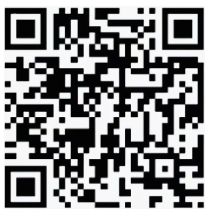 附件：1. 首届厦门大学通识写作竞赛建议写作主题      2. 首届厦门大学通识写作竞赛论文格式要求美育与通识教育中心教务处2024年5月10日